24-30 мартаНеделя детской и юношеской книгиВсесоюзный ежегодный праздник детского чтения.
«Чтение хороших детских книг подобно «прививке» от тяжёлых болезней души. Позже, когда ребёнок вырастет и уедет от родителей то благодаря этой «прививке» он легко распознает, где свет, а где тьма, что полезно его душе, а от чего надо бежать без оглядки».Неделя детской и юношеской книги года ежегодно проводится в нашей стране в дни весенних каникул.Первый праздник детской книги был проведен 26 марта 1943 года в Москве в Колонном зале Дома Союзов. Назывался он тогда «Книжкины именины».Был хмурый мартовский день 1943 г. Шла война, продукты выдавали по карточкам, в домах было холодно. В этот день московские мальчики и девочки в стареньких платьицах и курточках, в стоптанных башмаках и залатанных валенках заполнили просторный зал Дома союзов. Непривычно щурясь от яркого света люстр, они слушали, что расскажут им хорошо знакомые по книжкам детские писатели и поэты.Так впервые праздновалась Неделя детской книги – «Книжкина неделя»Его организаторами стали Людмила Викторовна Дубровина, директор издательства Детгиз, лектор-фронтовик Главного политического управления РККА и Лев Кассиль. Активное участие в празднике приняли писатели - классики детской литературы: Самуил Маршак, Сергей Михалков, Агния Барто, Михаил Пришвин.Неделя детской книги была посвящена различным памятным событиям:        60-летию Всесоюзной пионерской организации, 50-летию Великого октября, 30-летию победы в Великой Отечественной войне, Олимпиаде в Москве, юбилеям известных писателей.С 1944 года Неделя детской книги стала Всесоюзной (в некоторые годы общесоюзные мероприятия проходили в одном городе, а различные акции навстречу Неделе — во всех городах и сёлах СССР).Один раз, за всю историю «Неделя», проводилась не весной, а осенью. И было это в 1945 году.  За неделю в Колонном зале Дома Союзов на встречах с писателями побывало 30 тысяч юных москвичей. 7 октября 1945 года.  В Колонный зал пришли М. Пришвин, С. Маршак, А. Барто, К. Паустовский, В. Инбер, С. Михалков, художники Е. Рачев, А. Ермолаев. Вместе с юными читателями они почтили память писателей, погибших на фронтах Великой Отечественной. А потом читали стихи. С конца 50–х гг. «Книжкину Неделю» или «Книжкины именины» стали справлять широко по всему необъятному Советскому Союзу.Подключились средства массовой информации – газеты, журналы, радио и ТВ. Столицей «Недели» каждый год становилась одна из столиц Союзных Республик, а «Неделя» стала Всесоюзной. Но официальное открытие каждой Недели всегда начиналось в Москве – в Колонном зале Дома Союзов. 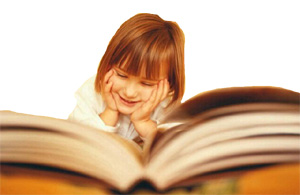 Пусть эта «Книжкина неделя»
Продлится только до апреля,
Но вы, читающий народ,
Любите книгу круглый год!

В рамках Недели детской и юношеской книги сотрудники библиотек России предлагают юным читателям массу интересных мероприятий.Основная цель всех проводимых в эти дни мероприятий – привитие детям интереса к чтению книг, любви к печатному слову, привлечение к чтению, формирование богатого внутреннего мира ребенка, подростка, молодого человека, воспитание вдумчивого, творческого, талантливого читателя.Родившись в Москве, Неделя детской книги стала достоянием всей страны. Эстафету праздника подхватили города, села, республики. Неделя детской книги проходила в каждом городе советского государства. Более 65 лет, она является главным праздником детского чтения.